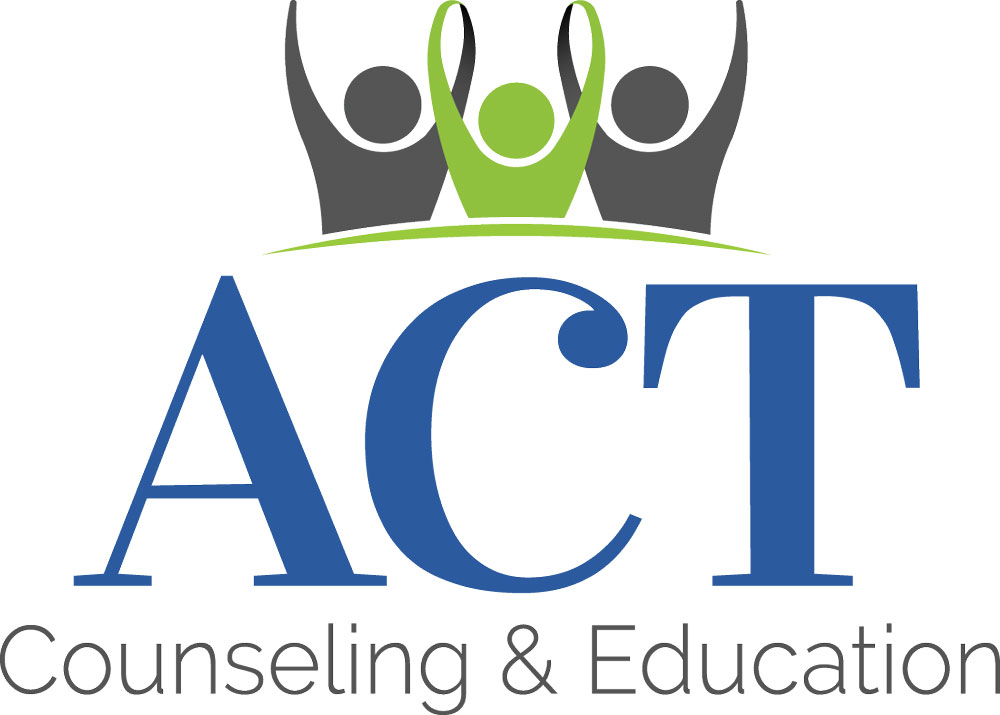 Do I Enable My Family Member?AlAnon/Alateen 20 questions1. Do I put their needs ahead of mine?YesNo2. I rarely let them know I am angry about their behavior?.YesNo3. Their behavior affects my serenity?YesNo4. I am more in touch with their feelings than my won?YesNo5. I do anything I can not to “rock the boat” in an attemptto control their behavior?YesNo6. I feel resentful when no matter what I do, the behavior doesnot change?YesNo7. I try to control the environment (junctions that do not includeor might encourage the behavior) i.e. drinking/gambling/using?YesNo8. I keep “secrets” from those who might help?YesNo9. I make excuses for their behavior?YesNo10. I sometimes retaliate by “doing my own thing or by doing theirthing” to show them how it feels?YesNo11. I feel good about myself only if the family “behaves”?YesNo12. I rarely ask for help from anyone?YesNo13. I spend a lot of time pretending things are “fine”?YesNo14. Their “dreams” are my “dreams”?YesNo15. I “go along” to avoid any conflict?YesNo16. I no longer have my own “circle of friends”?YesNo17. I find myself feeling mentally, physically or emotionally drained?YesNo18. I seem to have forgotten what fun is?YesNo19. I find myself complaining or criticizing others and myself?YesNo20. I find myself feeling hopeless and helpless and as if nothingwill ever change?YesNo1. Do you worry about how much someone else drinks?Yes  	No  	2. Do you have money problems because of someone else’s drinking?Yes  	No  	3. Do you tell lies because of someone else’s drinking?Yes  	No  	4. Do you feel that if the drinker cared about you, he/she would stop drinking to please you?Yes  	No  	5. Do you blame the drinker’s behavior on his/her companions?Yes  	No  	6. Are plans frequently upset or cancelled or meals delayed because of the drinker?Yes  	No  	7. Do you make threats, such as, “If you don’t stop drinking, I will leave you?Yes  	No  	8. Do you secretly try to smell the drinker’s breath?Yes  	No  	9. Are you afraid to upset someone for fear it will set off a drinking bout?Yes  	No  	10. Have you been hurt or embarrassed by a drinker’s behavior?Yes  	No  	11. Are holidays and gatherings spoiled because of drinking?Yes  	No  	12. Have you considered calling the police for help in fear of abuse?Yes  	No  	13. Do you search for hidden alcohol?Yes  	No  	14. Do you ever ride in a car with a driver who has been drinking?Yes  	No  	15. Have you refused social invitations out of fear or anxiety?Yes  	No  	16. Do you feel like a failure because you can’t control the drinking?Yes  	No  	17. Do you think that if the drinker stopped drinking your other problems would be solved?Yes  	No  	18. Do you threaten to hurt yourself to scare the drinker?Yes  	No  	19. Do you feel angry, confused, or depressed most of the time?Yes  	No  	20. Do you feel that no one understands your problem?Yes  	No  	